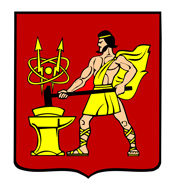 АДМИНИСТРАЦИЯ ГОРОДСКОГО ОКРУГА ЭЛЕКТРОСТАЛЬМОСКОВСКОЙ ОБЛАСТИПОСТАНОВЛЕНИЕ14.12.2022 № 1479/12Об утверждении муниципальной программы городского округа Электросталь Московской области «Переселение граждан из аварийного жилищного фонда»В соответствии с Бюджетным кодексом Российской Федерации, Порядком разработки и реализации муниципальных программ городского округа Электросталь Московской области, утвержденным постановлением Администрации городского округа Электросталь Московской области от 14.05.2021 №378/5 (в редакции постановлений Администрации городского округа Электросталь Московской области от 09.12.2021 №932/12, от 31.10.2022 №1241/10), Перечнем муниципальных программ городского округа Электросталь Московской области, утвержденным постановлением Администрации городского округа Электросталь Московской области от 08.11.2022 №1279/11, Администрация городского округа Электросталь Московской области ПОСТАНОВЛЯЕТ:1. Утвердить муниципальную программу городского округа Электросталь Московской области «Переселение граждан из аварийного жилищного фонда» (прилагается).2. Досрочно прекратить реализацию муниципальной программы городского округа Электросталь Московской области «Переселение граждан из аварийного жилищного фонда» утвержденной постановлением Администрации городского округа Электросталь Московской области от 16.12.2019 №958/12.3. Признать утратившим силу с 01.04.2023 постановление Администрации городского округа Электросталь Московской области от 16.12.2019 № 958/12 «Об утверждении муниципальной программы городского округа Электросталь Московской области «Переселение граждан из аварийного жилищного фонда» (в редакции Постановлений Администрации городского округа Электросталь Московской области     от 13.03.2020 №171/3, от 24.12.2020 №904/12, от 01.02.2021 №63/2, от 12.03.2021 №201/3, от 27.05.2021 №413/5, от 04.08.2021 №618/8, от 29.10.2021 №822/10, от 04.02.2022 №115/2, от 27.04.2022 №424/4, от 15.06.2022 №602/6, от 13.09.2022 №1026/9, от 03.11.2022            № 1256/11).4. Опубликовать настоящее постановление в газете «Официальный вестник» и разместить на официальном сайте городского округа Электросталь Московской области в сети «Интернет»: www.electrostal.ru.5. Настоящее постановление вступает в силу с 01.01.2023.6. Контроль за исполнением настоящего постановления возложить на заместителя Главы Администрации городского округа Электросталь Московской области         Денисова В.А.Глава городского округа                                                                                         И.Ю. ВолковаУТВЕРЖДЕНАпостановлением Администрации городского округа Электросталь Московской областиот 14.12.2022 № 1479/12Муниципальная программа городского округа Электросталь Московской области«Переселение граждан из аварийного жилищного фонда»1. Паспорт муниципальной программы городского округа Электросталь Московской области«Переселение граждан из аварийного жилищного фонда» 2. Краткая характеристика сферы реализации муниципальной программыОдним из ключевых приоритетов государственной политики Российской Федерации является повышение качества жизни своих граждан. Важнейшим направлением в данной сфере выступает переселение граждан из непригодного для проживания жилищного фонда. Муниципальная программа городского округа Электросталь Московской области «Переселение граждан из аварийного жилищного фонда» (далее – муниципальная программа) реализуется в целях обеспечения расселения многоквартирных домов, признанных в установленном законодательством Российской Федерации порядке аварийными и подлежащими сносу или реконструкции в связи с физическим износом в процессе эксплуатации.Муниципальная программа определяет перечень многоквартирных домов: - признанных до 01.01.2017 в установленном законодательством Российской Федерации порядке аварийными и подлежащими сносу или реконструкции в связи с физическим износом в процессе их эксплуатации (далее – аварийные многоквартирные дома) и подлежащие расселению в рамках государственной программы Московской области по переселению граждан из аварийного жилищного фонда за счет средств государственной корпорации – Фонда содействия реформированию жилищно-коммунального хозяйства (далее также – Фонд), и перечень аварийных многоквартирных домов, подлежащих расселению за счет средств бюджета Московской области, местного бюджета, а так же в рамках договоров о развитии застроенной территории, инвестиционных контрактов.;- признанных после 01.01.2017 в установленном законодательством Российской Федерации порядке аварийными и подлежащими сносу или реконструкции в связи с физическим износом в процессе их эксплуатации и подлежащие расселению в рамках государственной программы Московской области по переселению граждан из аварийного жилищного фонда, за счет средств бюджета Московской области, местного бюджета, а так же в рамках договоров о развитии застроенной территории, инвестиционных контрактов.В рамках II этапа Федерального проекта «Обеспечение устойчивого сокращения непригодного для проживания жилищного фонда», Государственной программы Московской области «Переселение граждан из аварийного жилищного фонда в Московской области на 2019-2025 годы» расселены 338,10 кв.м. помещений, находящиеся по адресам: г.Электросталь, ул. Горького, дом 24, г.Электросталь, ул. Лермонтова, дом 2, г.Электросталь, ул. Жулябина, дом 13.Перечень многоквартирных домов,признанных в установленном законодательством Российской Федерации порядке аварийнымии подлежащими сносу или реконструкции в связи с физическим износом в процессе их эксплуатации* Мероприятия по расселению домов, способ расселения которых не определен, будут включены в перечень мероприятий муниципальной программы после определения способа расселения. ** Дома, подлежащие в 2020-2022 гг расселению по ДРЗТ, включены в список в связи с расторжением договораВ ходе реализации муниципальной программы осуществляются:	- финансовое и организационное обеспечение городского округа в вопросе переселения граждан из аварийных многоквартирных домов;- выполнение обязательств по предоставлению жилых помещений гражданам, проживающим в муниципальных жилых помещениях аварийных многоквартирных домов;- обеспечение жилищных прав собственников жилых помещений в аварийных многоквартирных домах, связанных с изъятием их жилых помещений для муниципальных нужд путем приобретения жилых помещений и (или) предоставления возмещения за жилые помещения;- установление единого порядка реализации в городском округе мероприятий по переселению граждан из аварийного жилищного фонда.Основными задачами муниципальной программы являются:- качественное улучшение технических характеристик и повышение энергоэффективности при строительстве многоквартирных жилых домов для переселения граждан из аварийного жилищного фонда;- координация решения финансовых и организационных вопросов расселения аварийных многоквартирных жилых домов, расположенных на территории городского округа;- переселение граждан, проживающих в признанных аварийными многоквартирных жилых домах.2.1. Объемы и источники финансирования муниципальной программы1) Источниками финансирования муниципальной программы в части реализации Подпрограммы I являются средства Фонда, средства бюджета Московской области, Фонда содействия реформированию жилищно-коммунального хозяйства и средства бюджета городского округа.Объем финансирования на реализацию региональной программы рассчитан исходя из произведения общей площади расселяемых жилых помещений в аварийных многоквартирных домах, включенных в региональную программу, на предельную стоимость одного квадратного метра общей площади жилых помещений.В случае заключения муниципального контракта на строительство домов или приобретение жилых помещений по цене, превышающей предельную стоимость одного квадратного метра общей площади жилого помещения, финансирование расходов на оплату стоимости такого превышения осуществляется за счет средств местного бюджета, иных источников финансирования. Региональная программа по переселению граждан из аварийного жилищного фонда предусматривает предоставление местному бюджету субсидии из областного бюджета в порядке, установленном Правительством Московской области.В соответствии со статьей 32 Жилищного кодекса Российской Федерации возмещение за изымаемое жилое помещение определяется соглашением с собственником жилого помещения, при этом размер возмещения определяется на основании проведенной оценки выкупной стоимости изымаемого жилого помещения в соответствии с частью 7 статьи 32 Жилищного кодекса Российской Федерации. В случае, если размер возмещения за изымаемое жилое помещение ниже стоимости планируемого к предоставлению жилого помещения, часть стоимости, составляющей разницу, может быть оплачена за счет средств собственника, приобретающего помещение.Средства на строительство жилых помещений расходуются участником региональной программы в пределах цен, определенных исходя из стоимости заключённых контрактов.Участник региональной программы вправе направлять на реализацию мероприятий региональной программы дополнительные средства из местного бюджета и внебюджетных источников.2) Источниками финансирования муниципальной программы в части реализации Подпрограммы II являются, средства бюджета Московской области и местного бюджета, внебюджетные средства.2.2. Механизм реализации муниципальной программыМуниципальный заказчик организует выполнение программных мероприятий в соответствии с Федеральным законом, Указом Президента Российской Федерации от 07.05.2018 № 204 «О национальных целях и стратегических задачах развития Российской Федерации на период до 2024 года» и жилищным законодательством Российской Федерации.При реализации мероприятий муниципальной программы необходимо исходить из следующих положений:1) Принятие решений и проведение мероприятий по переселению граждан из аварийного жилищного фонда, в том числе за счет средств областного и местного бюджетов, производятся в соответствии со статьями 32, 86 и частями 2, 3 статьи 88, статьей 89 Жилищного кодекса Российской Федерации, Федеральным законом:граждане, являющиеся собственниками жилых помещений в многоквартирных домах, признанных аварийными и подлежащими сносу, в соответствии со статьей 32 Жилищного кодекса Российской Федерации имеют право на возмещение за изымаемые у них жилые помещения либо по соглашению им может быть предоставлено взамен изымаемого жилого помещения другое жилое помещение с зачетом его стоимости;граждане, занимающие жилые помещения по договору социального найма, выселяемые в порядке, предусмотренном статьей 86, частями 2 и 3 статьи 88, статьи 89 Жилищного кодекса Российской Федерации, имеют право на предоставление им другого благоустроенного жилого помещения по договору социального найма, равнозначного по общей площади ранее занимаемому жилому помещению.2) Переселение граждан из аварийного жилищного фонда осуществляется следующими способами:приобретение жилых помещений, в том числе:в многоквартирных домах;строительство многоквартирных домов, указанных в пункте 2 части 2 статьи 49 Градостроительного кодекса Российской Федерации;выплата лицам, в чьей собственности находятся жилые помещения, входящие в аварийный жилищный фонд, возмещения за изымаемые помещения в соответствии со статьей 32 Жилищного кодекса Российской Федерации.3) Жилые помещения, созданные либо приобретенные за счет средств, предусмотренных региональной программой, оформляются в муниципальную собственность в целях дальнейшего предоставления переселяемым гражданам в соответствии с жилищным законодательством на условиях социального найма в соответствии со статьями 32, 86 и частями 2, 3 статьи 88, статьей 89 Жилищного кодекса Российской Федерации, Федеральным законом.Муниципальный заказчик организует сбор и обобщение информации о сносе жилых домов, не подлежащих капитальному ремонту или реконструкции, и об использовании освобожденных земельных участков.Полнота и достоверность сведений об аварийных многоквартирных домах обеспечивается участниками государственной и муниципальной программы путем непрерывного сбора данных о количестве жилых помещений в аварийных многоквартирных домах, подлежащих расселению, их общей площади, количестве жителей, подлежащих переселению, о заявленных гражданами способах решения жилищного вопроса и своевременного предоставления уточненных сведений об аварийных многоквартирных домах разработчику государственной программы для ее корректировки.Очередность участия в Подпрограммах I и II муниципальных образований Московской области определены на основании пункта 2 статьи 16 Федерального закона от 21.07.2007 № 185-ФЗ «О Фонде содействия реформированию жилищно-коммунального хозяйства» (далее – Федеральный закон) исходя из запланированных объемов финансирования программных мероприятий, выбранных способов реализации мероприятий по переселению граждан с учетом степени готовности земельных участков под строительство домов и наличия инфраструктуры. Увеличение стоимости заключенных контрактов производится по результатам проведенной экспертизы проектной документации в части проверки достоверности определения сметной стоимости. Финансирование данного увеличения производится в соответствии с условиями предоставления субсидии на переселение граждан из аварийного жилищного фонда государственной программы.3. Целевые показатели муниципальной программы городского округа Электросталь Московской области «Переселение граждан из аварийного жилищного фонда»* Значения целевых показателей будут определены после определения способа расселения. 4. Перечень мероприятий подпрограммы I«Обеспечение устойчивого сокращения непригодного для проживания жилищного фонда»5. Перечень мероприятий подпрограммы II«Обеспечение мероприятий по переселению граждан из аварийного жилищного фонда в Московской области»6. Методика расчета значений целевых показателей муниципальной программы городского округа Электросталь Московской области «Переселение граждан из аварийного жилищного фонда»7. Методика определения результатов выполнения мероприятий муниципальной программы городского округа Электросталь Московской области  «Переселение граждан из аварийного жилищного фонда»Координатор муниципальной программыЗаместитель Главы Администрации городского округа Электросталь Московской области В.А. ДенисовЗаместитель Главы Администрации городского округа Электросталь Московской области В.А. ДенисовЗаместитель Главы Администрации городского округа Электросталь Московской области В.А. ДенисовЗаместитель Главы Администрации городского округа Электросталь Московской области В.А. ДенисовЗаместитель Главы Администрации городского округа Электросталь Московской области В.А. ДенисовЗаместитель Главы Администрации городского округа Электросталь Московской области В.А. ДенисовМуниципальный заказчик муниципальной программыКомитет по строительству, дорожной деятельности и благоустройства Администрации городского округа Электросталь Московской областиКомитет по строительству, дорожной деятельности и благоустройства Администрации городского округа Электросталь Московской областиКомитет по строительству, дорожной деятельности и благоустройства Администрации городского округа Электросталь Московской областиКомитет по строительству, дорожной деятельности и благоустройства Администрации городского округа Электросталь Московской областиКомитет по строительству, дорожной деятельности и благоустройства Администрации городского округа Электросталь Московской областиКомитет по строительству, дорожной деятельности и благоустройства Администрации городского округа Электросталь Московской областиЦели муниципальной программыОбеспечение расселения многоквартирных домов, признанных в установленном законодательством Российской Федерации порядке аварийными и подлежащими сносу или реконструкции в связи с физическим износом в процессе эксплуатации.Обеспечение расселения многоквартирных домов, признанных в установленном законодательством Российской Федерации порядке аварийными и подлежащими сносу или реконструкции в связи с физическим износом в процессе эксплуатации.Обеспечение расселения многоквартирных домов, признанных в установленном законодательством Российской Федерации порядке аварийными и подлежащими сносу или реконструкции в связи с физическим износом в процессе эксплуатации.Обеспечение расселения многоквартирных домов, признанных в установленном законодательством Российской Федерации порядке аварийными и подлежащими сносу или реконструкции в связи с физическим износом в процессе эксплуатации.Обеспечение расселения многоквартирных домов, признанных в установленном законодательством Российской Федерации порядке аварийными и подлежащими сносу или реконструкции в связи с физическим износом в процессе эксплуатации.Обеспечение расселения многоквартирных домов, признанных в установленном законодательством Российской Федерации порядке аварийными и подлежащими сносу или реконструкции в связи с физическим износом в процессе эксплуатации.Перечень подпрограммМуниципальные заказчики подпрограммыМуниципальные заказчики подпрограммыМуниципальные заказчики подпрограммыМуниципальные заказчики подпрограммыМуниципальные заказчики подпрограммыМуниципальные заказчики подпрограммыПодпрограмма I «Обеспечение устойчивого сокращения непригодного для проживания жилищного фонда»Комитет имущественных отношений Администрации городского округа Электросталь Московской областиКомитет имущественных отношений Администрации городского округа Электросталь Московской областиКомитет имущественных отношений Администрации городского округа Электросталь Московской областиКомитет имущественных отношений Администрации городского округа Электросталь Московской областиКомитет имущественных отношений Администрации городского округа Электросталь Московской областиКомитет имущественных отношений Администрации городского округа Электросталь Московской областиПодпрограмма II «Обеспечение мероприятий по переселению граждан из аварийного жилищного фонда в Московской области» Комитет по строительству, дорожной деятельности и благоустройства Администрации городского округа Электросталь Московской областиКомитет по строительству, дорожной деятельности и благоустройства Администрации городского округа Электросталь Московской областиКомитет по строительству, дорожной деятельности и благоустройства Администрации городского округа Электросталь Московской областиКомитет по строительству, дорожной деятельности и благоустройства Администрации городского округа Электросталь Московской областиКомитет по строительству, дорожной деятельности и благоустройства Администрации городского округа Электросталь Московской областиКомитет по строительству, дорожной деятельности и благоустройства Администрации городского округа Электросталь Московской областиКраткая характеристика подпрограмм1. Реализация мероприятий Подпрограммы I «Обеспечение устойчивого сокращения непригодного для проживания жилищного фонда» направлена на ликвидацию жилищного фонда, признанного до 01.01.2017 аварийным и подлежащим сносу или реконструкции в связи с физическим износом в процессе эксплуатации.  В рамках Подпрограммы I переселение граждан планируется осуществлять с привлечением средств Фонда содействия реформированию ЖКХ.1. Реализация мероприятий Подпрограммы I «Обеспечение устойчивого сокращения непригодного для проживания жилищного фонда» направлена на ликвидацию жилищного фонда, признанного до 01.01.2017 аварийным и подлежащим сносу или реконструкции в связи с физическим износом в процессе эксплуатации.  В рамках Подпрограммы I переселение граждан планируется осуществлять с привлечением средств Фонда содействия реформированию ЖКХ.1. Реализация мероприятий Подпрограммы I «Обеспечение устойчивого сокращения непригодного для проживания жилищного фонда» направлена на ликвидацию жилищного фонда, признанного до 01.01.2017 аварийным и подлежащим сносу или реконструкции в связи с физическим износом в процессе эксплуатации.  В рамках Подпрограммы I переселение граждан планируется осуществлять с привлечением средств Фонда содействия реформированию ЖКХ.1. Реализация мероприятий Подпрограммы I «Обеспечение устойчивого сокращения непригодного для проживания жилищного фонда» направлена на ликвидацию жилищного фонда, признанного до 01.01.2017 аварийным и подлежащим сносу или реконструкции в связи с физическим износом в процессе эксплуатации.  В рамках Подпрограммы I переселение граждан планируется осуществлять с привлечением средств Фонда содействия реформированию ЖКХ.1. Реализация мероприятий Подпрограммы I «Обеспечение устойчивого сокращения непригодного для проживания жилищного фонда» направлена на ликвидацию жилищного фонда, признанного до 01.01.2017 аварийным и подлежащим сносу или реконструкции в связи с физическим износом в процессе эксплуатации.  В рамках Подпрограммы I переселение граждан планируется осуществлять с привлечением средств Фонда содействия реформированию ЖКХ.1. Реализация мероприятий Подпрограммы I «Обеспечение устойчивого сокращения непригодного для проживания жилищного фонда» направлена на ликвидацию жилищного фонда, признанного до 01.01.2017 аварийным и подлежащим сносу или реконструкции в связи с физическим износом в процессе эксплуатации.  В рамках Подпрограммы I переселение граждан планируется осуществлять с привлечением средств Фонда содействия реформированию ЖКХ.Краткая характеристика подпрограмм2. Реализация мероприятий Подпрограммы II «Обеспечение мероприятий по переселению граждан из аварийного жилищного фонда в Московской области» направлена на ликвидацию жилищного фонда, признанного аварийным и подлежащим сносу или реконструкции в связи с физическим износом в процессе эксплуатации. Подпрограммой II предусмотрена реализация комплекса мероприятий, направленных на устранение существующих проблем в сфере аварийного жилищного фонда Московской области, посредством переселения граждан за счет средств бюджета Московской области, местного бюджета, а так же в рамках договоров о развитии застроенной территории, инвестиционных контрактов.2. Реализация мероприятий Подпрограммы II «Обеспечение мероприятий по переселению граждан из аварийного жилищного фонда в Московской области» направлена на ликвидацию жилищного фонда, признанного аварийным и подлежащим сносу или реконструкции в связи с физическим износом в процессе эксплуатации. Подпрограммой II предусмотрена реализация комплекса мероприятий, направленных на устранение существующих проблем в сфере аварийного жилищного фонда Московской области, посредством переселения граждан за счет средств бюджета Московской области, местного бюджета, а так же в рамках договоров о развитии застроенной территории, инвестиционных контрактов.2. Реализация мероприятий Подпрограммы II «Обеспечение мероприятий по переселению граждан из аварийного жилищного фонда в Московской области» направлена на ликвидацию жилищного фонда, признанного аварийным и подлежащим сносу или реконструкции в связи с физическим износом в процессе эксплуатации. Подпрограммой II предусмотрена реализация комплекса мероприятий, направленных на устранение существующих проблем в сфере аварийного жилищного фонда Московской области, посредством переселения граждан за счет средств бюджета Московской области, местного бюджета, а так же в рамках договоров о развитии застроенной территории, инвестиционных контрактов.2. Реализация мероприятий Подпрограммы II «Обеспечение мероприятий по переселению граждан из аварийного жилищного фонда в Московской области» направлена на ликвидацию жилищного фонда, признанного аварийным и подлежащим сносу или реконструкции в связи с физическим износом в процессе эксплуатации. Подпрограммой II предусмотрена реализация комплекса мероприятий, направленных на устранение существующих проблем в сфере аварийного жилищного фонда Московской области, посредством переселения граждан за счет средств бюджета Московской области, местного бюджета, а так же в рамках договоров о развитии застроенной территории, инвестиционных контрактов.2. Реализация мероприятий Подпрограммы II «Обеспечение мероприятий по переселению граждан из аварийного жилищного фонда в Московской области» направлена на ликвидацию жилищного фонда, признанного аварийным и подлежащим сносу или реконструкции в связи с физическим износом в процессе эксплуатации. Подпрограммой II предусмотрена реализация комплекса мероприятий, направленных на устранение существующих проблем в сфере аварийного жилищного фонда Московской области, посредством переселения граждан за счет средств бюджета Московской области, местного бюджета, а так же в рамках договоров о развитии застроенной территории, инвестиционных контрактов.2. Реализация мероприятий Подпрограммы II «Обеспечение мероприятий по переселению граждан из аварийного жилищного фонда в Московской области» направлена на ликвидацию жилищного фонда, признанного аварийным и подлежащим сносу или реконструкции в связи с физическим износом в процессе эксплуатации. Подпрограммой II предусмотрена реализация комплекса мероприятий, направленных на устранение существующих проблем в сфере аварийного жилищного фонда Московской области, посредством переселения граждан за счет средств бюджета Московской области, местного бюджета, а так же в рамках договоров о развитии застроенной территории, инвестиционных контрактов.Источники финансирования муниципальной программы, в том числе по годам реализации (тыс.рублей):Всего2023 год 2024 год 2025 год 2026 год2027 год Средства бюджета городского округа Электросталь Московской области26 265,0026 265,000,000,000,000,00Средства бюджета Московской области0,000,000,000,000,000,00Средства федерального бюджета0,000,000,000,000,000,00Внебюджетные средства0,000,000,000,000,000,00Всего, в том числе по годам:26 265,0026 265,000,000,000,000,00№АдресОбщая площадь расселяемых помещений, кв.м.Дата принятия решения о признании дома аварийнымСпособ расселения*Год расселения1.ул. Рабочая, дом 5**517,0006.03.2013 (Постановление Администрации городского округа Электросталь Московской области от 06.03.2013 №151/3)Не определён2023-20272.ул. Рабочая, дом 7**511,8006.03.2013 (Постановление Администрации городского округа Электросталь Московской области от 06.03.2013 №151/3)Не определён2023-20273.ул. Рабочая, дом 9**498,9006.03.2013 (Постановление Администрации городского округа Электросталь Московской области от 06.03.2013 №151/3)Не определён2023-20274.ул. Трудовая, дом 1**107,7006.03.2013 (Постановление Администрации городского округа Электросталь Московской области от 06.03.2013 №151/3)Не определён2023-20275.ул. Трудовая, дом 6**629,8006.03.2013 (Постановление Администрации городского округа Электросталь Московской области от 06.03.2013 №151/3)Не определён2023-20276.ул. Маяковского, дом 42 744,8002.12.2020Не определён2023-20277.п. Фрязево, Рабочая, дом 2440,2002.12.2020Не определён2023-20278.ул. Пушкина, дом № 292 810,2008.11.2021Не определён2023-20279.ул. Лесная, дом № 24532,2008.11.2021Не определён2023-202710.ул. Пушкина, дом № 312745,5008.11.2021Не определён2023-202711.ул. Лесная, дом № 26530,3008.11.2021Не определён2023-202712.ул. Лесная, дом № 28529,3008.11.2021Не определён2023-202713.ул. Жулябина, дом № 2179,8008.11.2021Не определён2023-202714.ул. Расковой, дом № 4 871,9012.08.2021Не определён2023-202715.п.Елизаветино, ул.Прудная, д.16379,6026.10.2022Не определён2023-2027№ п/пНаименование целевых показателей Тип показателяЕдиница измеренияБазовое значение Планируемое значение по годам реализации программы*Планируемое значение по годам реализации программы*Планируемое значение по годам реализации программы*Планируемое значение по годам реализации программы*Планируемое значение по годам реализации программы*Ответственный за достижение показателяНомер подпрограммы и мероприятий, оказывающих влияние на достижение показателя№ п/пНаименование целевых показателей Тип показателяЕдиница измеренияБазовое значение 2023 год 2024 год 2025 год 2026 год2027 годОтветственный за достижение показателяНомер подпрограммы и мероприятий, оказывающих влияние на достижение показателя123456789101112Цель «Обеспечение расселения многоквартирных домов, признанных в установленном законодательством Российской Федерации порядке аварийными и подлежащими сносу или реконструкции в связи с физическим износом в процессе эксплуатации»Цель «Обеспечение расселения многоквартирных домов, признанных в установленном законодательством Российской Федерации порядке аварийными и подлежащими сносу или реконструкции в связи с физическим износом в процессе эксплуатации»Цель «Обеспечение расселения многоквартирных домов, признанных в установленном законодательством Российской Федерации порядке аварийными и подлежащими сносу или реконструкции в связи с физическим износом в процессе эксплуатации»Цель «Обеспечение расселения многоквартирных домов, признанных в установленном законодательством Российской Федерации порядке аварийными и подлежащими сносу или реконструкции в связи с физическим износом в процессе эксплуатации»Цель «Обеспечение расселения многоквартирных домов, признанных в установленном законодательством Российской Федерации порядке аварийными и подлежащими сносу или реконструкции в связи с физическим износом в процессе эксплуатации»Цель «Обеспечение расселения многоквартирных домов, признанных в установленном законодательством Российской Федерации порядке аварийными и подлежащими сносу или реконструкции в связи с физическим износом в процессе эксплуатации»Цель «Обеспечение расселения многоквартирных домов, признанных в установленном законодательством Российской Федерации порядке аварийными и подлежащими сносу или реконструкции в связи с физическим износом в процессе эксплуатации»Цель «Обеспечение расселения многоквартирных домов, признанных в установленном законодательством Российской Федерации порядке аварийными и подлежащими сносу или реконструкции в связи с физическим износом в процессе эксплуатации»Цель «Обеспечение расселения многоквартирных домов, признанных в установленном законодательством Российской Федерации порядке аварийными и подлежащими сносу или реконструкции в связи с физическим износом в процессе эксплуатации»Цель «Обеспечение расселения многоквартирных домов, признанных в установленном законодательством Российской Федерации порядке аварийными и подлежащими сносу или реконструкции в связи с физическим износом в процессе эксплуатации»Цель «Обеспечение расселения многоквартирных домов, признанных в установленном законодательством Российской Федерации порядке аварийными и подлежащими сносу или реконструкции в связи с физическим износом в процессе эксплуатации»Цель «Обеспечение расселения многоквартирных домов, признанных в установленном законодательством Российской Федерации порядке аварийными и подлежащими сносу или реконструкции в связи с физическим износом в процессе эксплуатации»1.Количество квадратных метров расселенного аварийного жилищного фондаОтраслевой показательТысяча квадратных метров000000Комитет имущественных отношений Администрации городского округа Электросталь Московской областиПодпрограмма I Мероприятия F3.032.Количество граждан, расселенных из аварийного жилищного фондаПриоритетный,Отраслевой показательТысяча человек000000Комитет имущественных отношений Администрации городского округа Электросталь Московской области.Подпрограмма I Мероприятия F3.033.Количество квадратных метров непригодного для проживания жилищного фонда, признанного аварийными после 01.01.2017 года, расселенного по Подпрограмме II.Отраслевой показательТысяча квадратных метров000000Комитет по строительству, дорожной деятельности и благоустройства Подпрограмма II Мероприятия 02.01.4.Количество граждан, расселенных из непригодного для проживания жилищного фонда, признанного аварийными после 01.01.2017 года, расселенного по Подпрограмме II.Отраслевой показательТысяча человек000000Комитет по строительству, дорожной деятельности и благоустройства Подпрограмма II Мероприятия 02.01.№ п/пМероприятие подпрограммыСроки исполнения мероприятияИсточники финансированияВсего(тыс. руб.)Объем финансирования по годам (тыс. руб.)Объем финансирования по годам (тыс. руб.)Объем финансирования по годам (тыс. руб.)Объем финансирования по годам (тыс. руб.)Объем финансирования по годам (тыс. руб.)Объем финансирования по годам (тыс. руб.)Объем финансирования по годам (тыс. руб.)Объем финансирования по годам (тыс. руб.)Объем финансирования по годам (тыс. руб.)Ответственный за выполнение мероприятия№ п/пМероприятие подпрограммыСроки исполнения мероприятияИсточники финансированияВсего(тыс. руб.)2023 год 2023 год 2023 год 2023 год 2023 год 2024 год 2025 год 2026 год2027 годОтветственный за выполнение мероприятия123456666678910111.Основное мероприятие F3. «Обеспечение устойчивого сокращения непригодного для проживания жилищного фонда»2023-2027 годыИтого0,000,000,000,000,000,000,000,000,000,00Х1.Основное мероприятие F3. «Обеспечение устойчивого сокращения непригодного для проживания жилищного фонда»2023-2027 годыСредства бюджета городского округа Электросталь Московской области0,000,000,000,000,000,000,000,000,000,00Х1.Основное мероприятие F3. «Обеспечение устойчивого сокращения непригодного для проживания жилищного фонда»2023-2027 годыСредства бюджета Московской области0,000,000,000,000,000,000,000,000,000,00Х1.Основное мероприятие F3. «Обеспечение устойчивого сокращения непригодного для проживания жилищного фонда»2023-2027 годыСредства федерального бюджета0,000,000,000,000,000,000,000,000,000,001.1.Мероприятие F3.03 Переселение из непригодного для проживания жилищного фонда по III этапу2023 годИтого0,000,000,000,000,000,000,000,000,000,00Комитет по строительству, дорожной деятельности и благоустройства, Комитет имущественных отношений1.1.Мероприятие F3.03 Переселение из непригодного для проживания жилищного фонда по III этапу2023 годСредства бюджета городского округа Электросталь Московской области0,000,000,000,000,000,000,000,000,000,00Комитет по строительству, дорожной деятельности и благоустройства, Комитет имущественных отношений1.1.Мероприятие F3.03 Переселение из непригодного для проживания жилищного фонда по III этапу2023 годСредства бюджета Московской области0,000,000,000,000,000,000,000,000,000,00Комитет по строительству, дорожной деятельности и благоустройства, Комитет имущественных отношений1.1.Мероприятие F3.03 Переселение из непригодного для проживания жилищного фонда по III этапу2023 годСредства федерального бюджета0,000,000,000,000,000,000,000,000,000,00Комитет по строительству, дорожной деятельности и благоустройства, Комитет имущественных отношений1.1.Результат не определенXXВсегоИтого2023 годВ том числе по кварталам:В том числе по кварталам:В том числе по кварталам:В том числе по кварталам:2024 год 2025 год 2026 год2027 годX1.1.Результат не определенXXВсегоИтого2023 годIIIIIIIV2024 год 2025 год 2026 год2027 годX1.1.Результат не определенXX----------XВсего по ПодпрограммеXИтого0,000,000,000,000,000,000,000,000,000,00XВсего по ПодпрограммеXСредства бюджета городского округа Электросталь Московской области0,000,000,000,000,000,000,000,000,000,00XВсего по ПодпрограммеXСредства бюджета Московской области0,000,000,000,000,000,000,000,000,000,00XВсего по ПодпрограммеXСредства федерального бюджета0,000,000,000,000,000,000,000,000,000,00X№ п/пМероприятие подпрограммыСроки исполнения мероприятияИсточники финансированияВсего(тыс. руб.)Объем финансирования по годам (тыс. руб.)Объем финансирования по годам (тыс. руб.)Объем финансирования по годам (тыс. руб.)Объем финансирования по годам (тыс. руб.)Объем финансирования по годам (тыс. руб.)Объем финансирования по годам (тыс. руб.)Объем финансирования по годам (тыс. руб.)Объем финансирования по годам (тыс. руб.)Объем финансирования по годам (тыс. руб.)Ответственный за выполнение мероприятия№ п/пМероприятие подпрограммыСроки исполнения мероприятияИсточники финансированияВсего(тыс. руб.)2023 год 2023 год 2023 год 2023 год 2023 год 2024 год 2025 год 2026 год2027 годОтветственный за выполнение мероприятия123456666678910112.Основное мероприятие 02. Переселение граждан из аварийного жилищного фонда2023-2027 годыИтого26 265,0026 265,0026 265,0026 265,0026 265,0026 265,000,000,000,000,00Х2.Основное мероприятие 02. Переселение граждан из аварийного жилищного фонда2023-2027 годыСредства бюджета городского округа Электросталь Московской области26 265,0026 265,0026 265,0026 265,0026 265,0026 265,000,000,000,000,00Х2.Основное мероприятие 02. Переселение граждан из аварийного жилищного фонда2023-2027 годыСредства бюджета Московской области0,000,000,000,000,000,000,000,000,000,00Х1.1.Мероприятие 02.01. Обеспечение мероприятий по переселению граждан из аварийного жилищного фонда, признанного таковым после 01.01.20172023-2027 годыИтого26 265,0026 265,0026 265,0026 265,0026 265,0026 265,000,000,000,000,00Комитет по строительству, дорожной деятельности и благоустройства1.1.Мероприятие 02.01. Обеспечение мероприятий по переселению граждан из аварийного жилищного фонда, признанного таковым после 01.01.20172023-2027 годыСредства бюджета городского округа Электросталь Московской области26 265,0026 265,0026 265,0026 265,0026 265,0026 265,000,000,000,000,00Комитет по строительству, дорожной деятельности и благоустройства1.1.Мероприятие 02.01. Обеспечение мероприятий по переселению граждан из аварийного жилищного фонда, признанного таковым после 01.01.20172023-2027 годыСредства бюджета Московской области0,000,000,000,000,000,000,000,000,000,00Комитет по строительству, дорожной деятельности и благоустройстваКоличество граждан, расселенных из непригодного для проживания жилищного фонда, признанного аварийными после 01.01.2017 года, расселенного по Подпрограмме II, чел.XXВсегоИтого2023 годВ том числе по кварталам:В том числе по кварталам:В том числе по кварталам:В том числе по кварталам:2024 год 2025 год 2026 год2027 годXКоличество граждан, расселенных из непригодного для проживания жилищного фонда, признанного аварийными после 01.01.2017 года, расселенного по Подпрограмме II, чел.XXВсегоИтого2023 годIIIIIIIV2024 год 2025 год 2026 год2027 годXКоличество граждан, расселенных из непригодного для проживания жилищного фонда, признанного аварийными после 01.01.2017 года, расселенного по Подпрограмме II, чел.XX0000000000XВсего по ПодпрограммеXИтого26 265,0026 265,0026 265,0026 265,0026 265,0026 265,000,000,000,000,00XВсего по ПодпрограммеXСредства бюджета городского округа Электросталь Московской области26 265,0026 265,0026 265,0026 265,0026 265,0026 265,000,000,000,000,00XВсего по ПодпрограммеXСредства бюджета Московской области0,000,000,000,000,000,000,000,000,000,00X№ п/пНаименование показателяЕдиница измеренияПорядок расчета Источник данныхПериодичность предоставления1234561.Количество квадратных метров расселенного аварийного жилищного фондаТысяча квадратных метровЗначение целевого показателя определяется исходя из количества расселенных квадратных метров аварийного фонда с привлечением средств Фонда содействия реформированию ЖКХВедомственные данные Министерства строительного комплекса Московской областиЕжеквартально, годовая2.Количество граждан, расселенных из аварийного жилищного фондаТысяча человекЗначение целевого показателя определяется исходя из количества переселенных из аварийного фонда граждан, с привлечением средств Фонда содействия реформированию ЖКХВедомственные данные Министерства строительного комплекса Московской областиЕжеквартально, годовая3.Количество квадратных метров непригодного для проживания жилищного фонда, признанного аварийными после 01.01.2017 года, расселенного по Подпрограмме II.Тысяча квадратных метровЗначение целевого показателя определяется исходя из количества расселенных квадратных метров аварийного фонда, признанного аварийными после 01.01.2017 года с привлечением средств бюджета Московской области.Ведомственные данные Министерства строительного комплекса Московской областиЕжеквартально, годовая4.Количество граждан, расселенных из непригодного для проживания жилищного фонда, признанного аварийными после 01.01.2017 года, расселенного по Подпрограмме II.Тысяча человекЗначение целевого показателя определяется исходя из количества переселённых граждан из аварийного фонда, признанного аварийными после 01.01.2017 года с привлечением средств бюджета Московской области.Ведомственные данные Министерства строительного комплекса Московской областиЕжеквартально, годовая№ 
п/п№ подпрограммы № основного мероприятия № мероприятия Наименование результатаЕдиница измеренияПорядок определения значений12345671.II0201Количество граждан, расселенных из непригодного для проживания жилищного фонда, признанного аварийными после 01.01.2017 года, расселенного по Подпрограмме II.человекЗначение целевого показателя определяется исходя из количества переселённых граждан из аварийного фонда, признанного аварийными после 01.01.2017 года с привлечением средств бюджета Московской области.